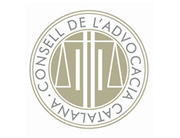 Conveni arbitral (art. 9 LA)Autor: Frederic Munné (advocat)a) Clàusula arbitral en contractes bilateralsPer a la solució de qualsevol controvèrsia derivada del present contracte o acte jurídic, les parts se sotmeten a l'arbitratge .............. (tres opcions alternatives):del Sr./Sra. .............., la decisió del qual s’obliguen a complir.de l’àrbitre/s designat per .............., que ha de ser especialista en la matèria litigiosa.institucional del Tribunal Arbitral de .............., al qual encarreguen la designació d’àrbitres d’entre especialistes en la matèria litigiosa i l'administració de l'arbitratge.b) Clàusula arbitral per a estatuts de societatsTotes les controvèrsies que se suscitin entre la societat i els seus administradors o socis, o entre aquells i aquests, o entre aquests darrers entre si, se sotmeten a l'arbitratge .............. (tres opcions alternatives):del Sr./Sra. .............., la decisió del qual s’obliguen a complir.de l’àrbitre/s designat per .............., que ha de ser especialista en la matèria litigiosa.institucional del Tribunal Arbitral de .............., al qual encarreguen la designació d’àrbitres d’entre especialistes en la matèria litigiosa i l'administració de l'arbitratge. c) Protocol arbitral en relacions multipartTotes les controvèrsies que se suscitin entre qualsevol dels que han intervingut o intervinguin en el present acte jurídic i totes les que se'n derivin, se sotmeten a l'arbitratge .............. (tres opcions alternatives):del Sr./Sra. .............., la decisió del qual s’obliguen a complir.de l’àrbitre/s designat per .............., que ha de ser especialista en la matèria litigiosa.institucional del Tribunal Arbitral de .............., al qual encarreguen la designació d’àrbitres d’entre especialistes en la matèria litigiosa i l'administració de l'arbitratge.Nota: l’autor ha cedit els drets d’aquest model per tal que, de forma gratuïta, una tercera persona el pugui descarregar, copiar, modificar i utilitzar sense mencionar l’autoria ni la font, tant amb caràcter professional com amb caràcter no comercial, sense limitació temporal ni territorial. No n’és permesa la traducció, atès que es tracta d’un model creat per al foment del català a l’àmbit del dret.